Bionik (IF5 – Entwicklungsfelder neuer Technologien)Aufgabenbeispiele und Unterrichtsmaterialien zum IF 5 Entwicklungsfelder neuer Technologien (hier Grundlagen und bionische Verfahren)Was ist Bionik?Bionik verbindet in interdisziplinärer Zusammenarbeit Biologie und Technik mit dem Ziel, durch Abstraktion, Übertragung und Anwendung von Erkenntnissen, die an biologischen Vorbildern gewonnen werden, technische Fragestellungen zu lösen (VDI 6220).Fachgebiete der Bionik
Konstruktionsbionik: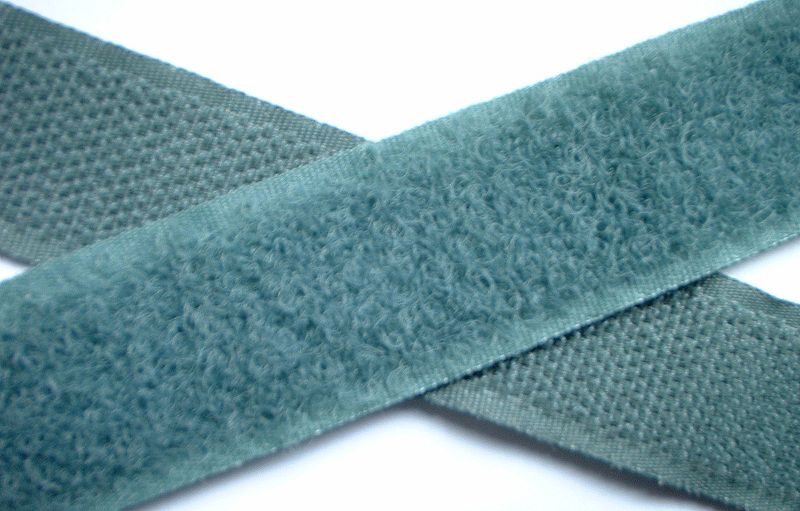 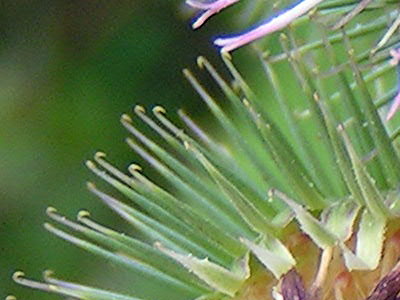 Sensorbionik: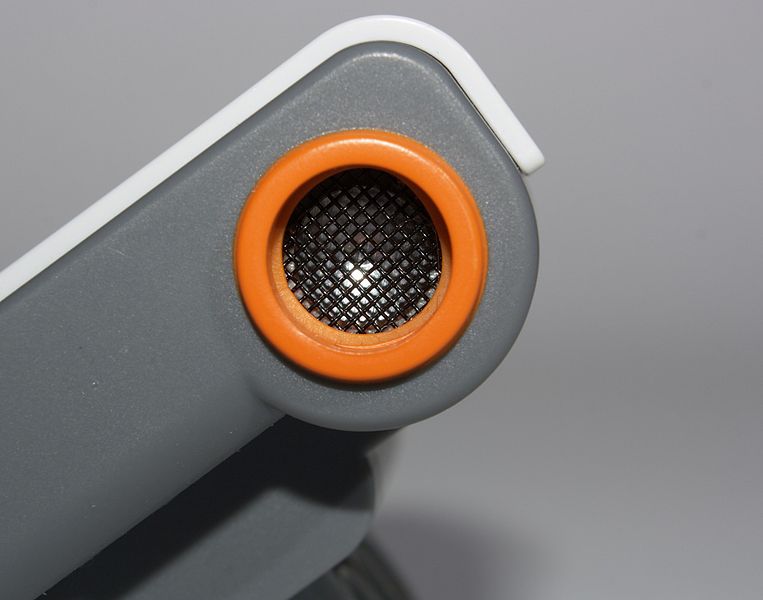 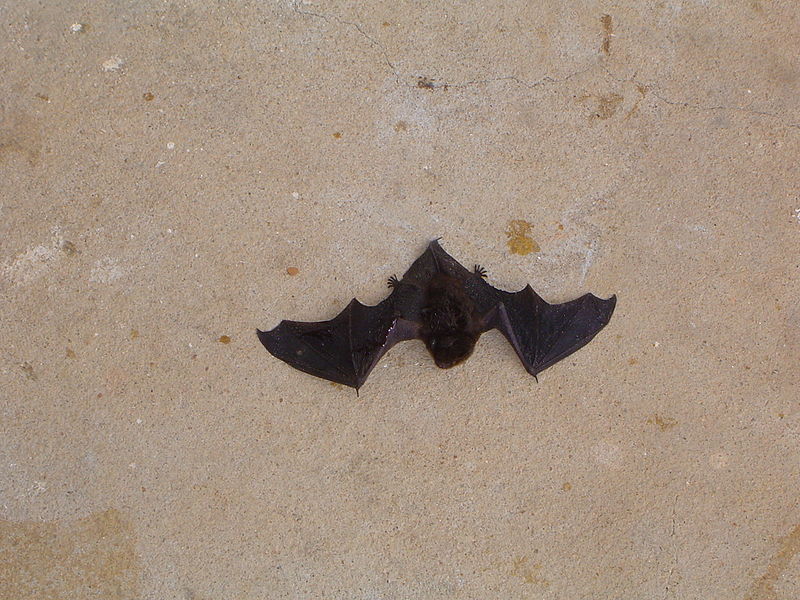 Baubionik: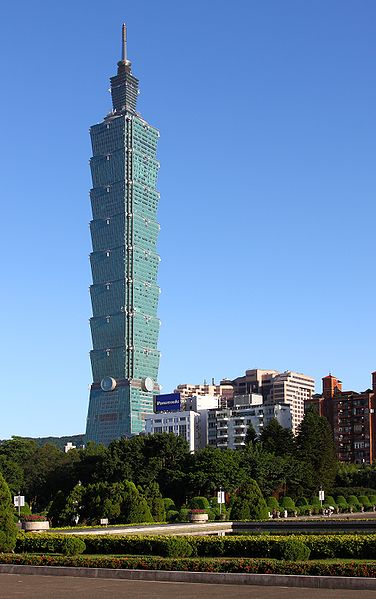 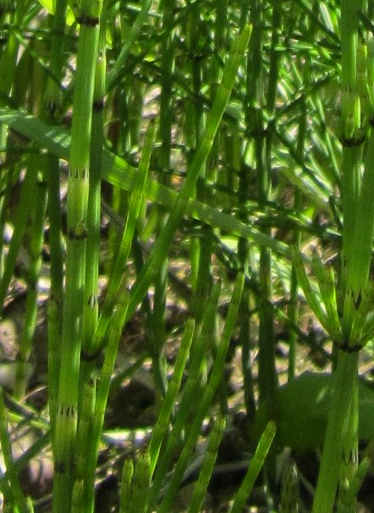 Bewegungsbionik: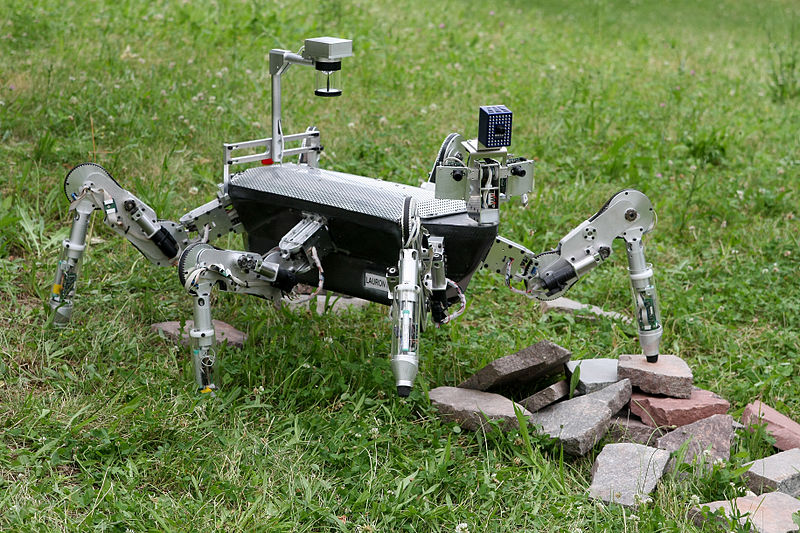 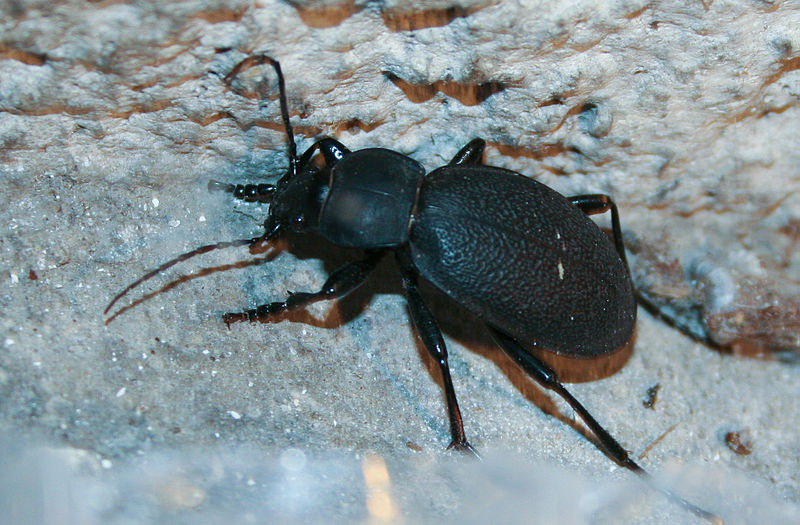 Bionikanwendungen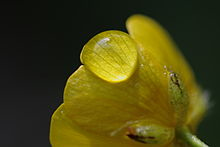 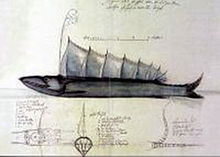 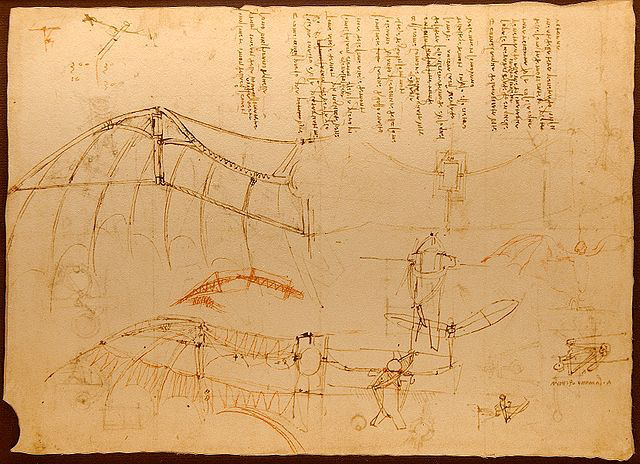 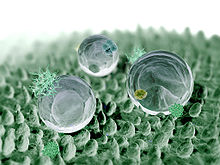 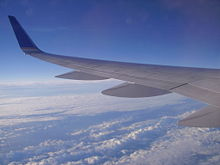 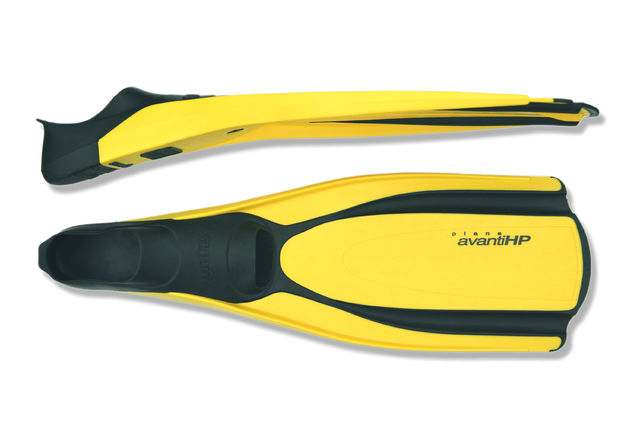 Quelle: Wikimedia CommonsZusammenarbeit Biologie/TechnikFormvergleich/Funktionsvergleich Formvergleich/Funktionsvergleich 1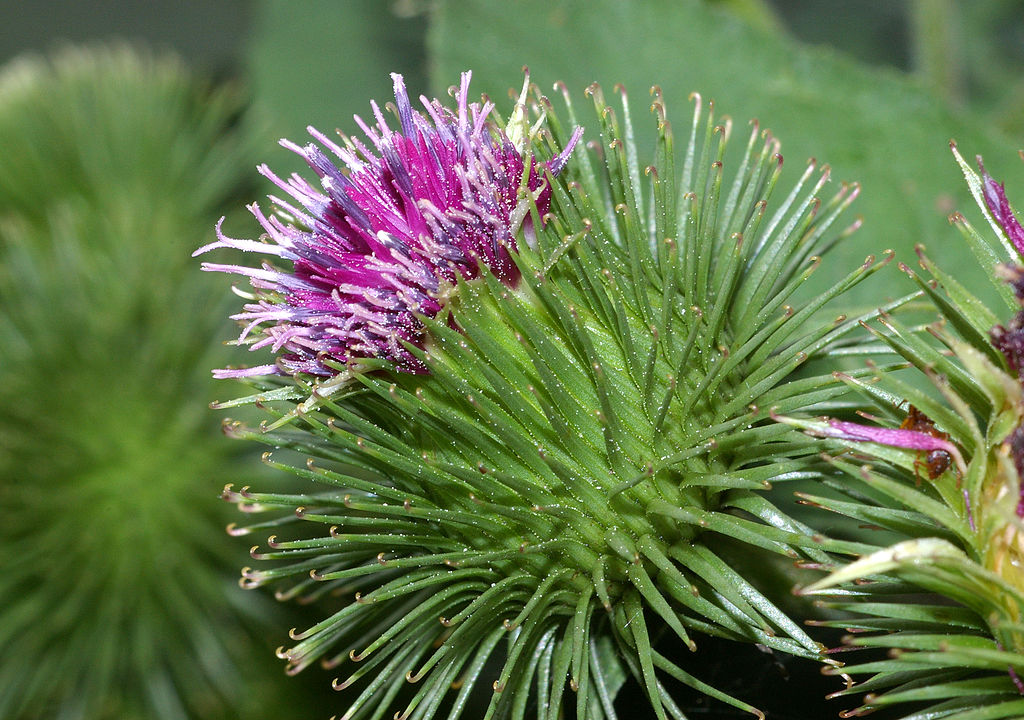 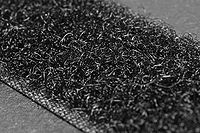 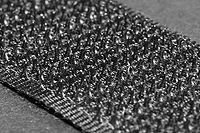 Quelle: Wikimedia CommonsTop-Down-AnsatzAusgehend von einer technischen Fragestellung werden bei der Verwendung eines Top-Down-Ansatzes biologische Systeme hinsichtlich Strukturen, Entwicklungsprinzipien und Verfahren untersucht um dann im Folgeschritt ein technisches Produkt oder Verfahren zu verbessern.Aufgaben:Was ist ein Bottom-Up-Ansatz?Entwerfe ein Schaubild um den Bottom-Up-Ansatz zu verdeutlichen.Nenne 2 Produkte und Vorbilder für eine erfolgreiche Anwendung des Bottom-Up-AnsatzesWarum ist der Bottom-Up-Ansatz schwieriger als der Top-Down-Ansatz anzuwenden?BaubionikProblem: KerbspannungenAn einem Blech soll ein weiteres Blech als Kragarm T-förmig aufgeschweisst werden. Es soll eine Belastung F auf den Kragarm wirken.Skizze:Recherche Aufträge: Was ist eine Spannung in der Statik/Mechanik?Wo treten Kerbspannungen auf?Gibt es T-Verbindungen in der Natur? – Formanalogie?Wie funktionieren T-Verbindungen in der Natur? – Funktionsanalogie? Was versteht man unter der Methode der Zugdreiecke?Wie könnte man eine technische T- Verbindung aus bionischer Sicht optimineren?Begründen Sie die Form- und Funktionsanalogie anhand einer handelsüblichen Kartoffelchipstüte(-> Experiment).